基本信息基本信息 更新时间：2022-01-24 22:30  更新时间：2022-01-24 22:30  更新时间：2022-01-24 22:30  更新时间：2022-01-24 22:30 姓    名姓    名罗先生罗先生年    龄40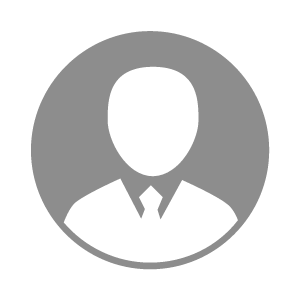 电    话电    话下载后可见下载后可见毕业院校江西理工大学邮    箱邮    箱下载后可见下载后可见学    历本科住    址住    址吉安市泰和县吉安市泰和县期望月薪20000以上求职意向求职意向畜牧场场长畜牧场场长畜牧场场长畜牧场场长期望地区期望地区江西省/吉安市江西省/吉安市江西省/吉安市江西省/吉安市教育经历教育经历工作经历工作经历自我评价自我评价其他特长其他特长